MATEMATYKA 5aTemat: Miary kątów-ćwiczenia.Podręcznik:      str. 124 zadanie 2                           Str. 124 zadanie 3Zeszyt ćwiczeń: Uzupełnić str. 56-57.Temat: Prostokąty i kwadraty.Podręcznik:  Przeczytaj str. 125-126  Przerysuj do zeszytu prostokąt i kwadrat wraz z opisem .  Prostokąt to czworokąt, który ma cztery kąty proste.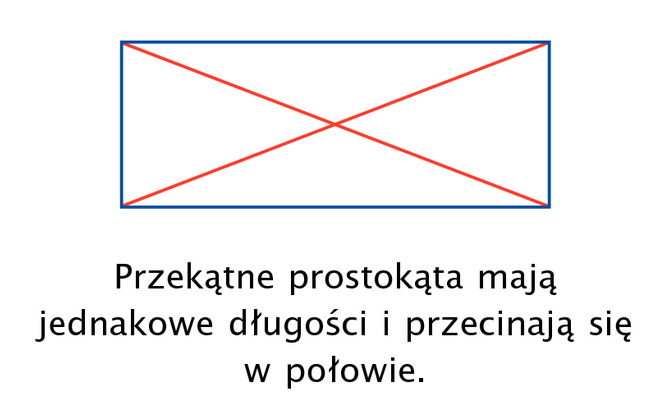 Kwadrat to czworokąt, który ma wszystkie kąty proste i wszystkie boki tej samej długości.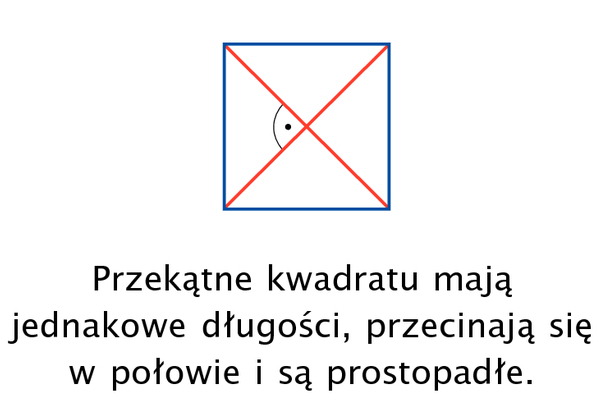 Wykonaj zadanie 1 str. 126 (Wskazówka: Najpierw wypisz dane i oblicz długość boku  kwadratu).Wykonaj zadanie 3 str. 126 ( Wskazówka: Skorzystaj i informacji, którą pisałeś-przekątne  prostokąta………).Zeszyt ćwiczeń:  str. 58-59.Temat: Równoległoboki i romby.Podręcznik:  Przeczytaj str. 127-128Przepisz i przerysuj do zeszytu.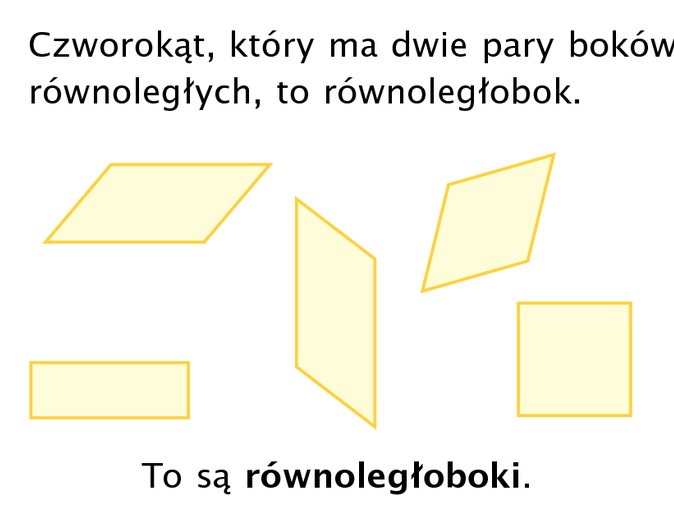 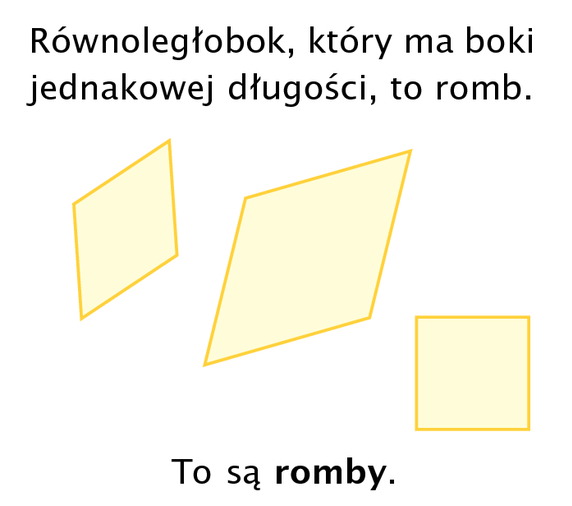 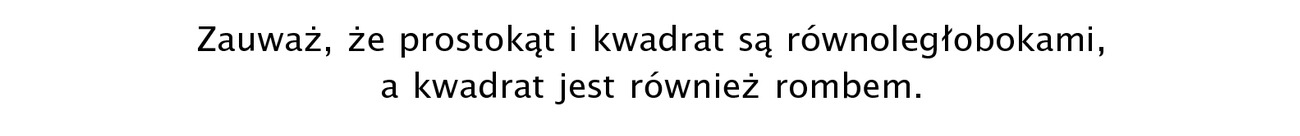 Wykonaj ćwiczenie B str. 128 ( wskazówka na str. 127 na dole)Przerysuj do zeszytu równoległobok i romb wraz z opisem str.128 ( nad ćw E).  Wykonaj zadanie 1 str. 129 Zeszyt ćwiczeń:  str. 60-62.Temat: Miary kątów w równoległobokach.Podręcznik:  Przeczytaj str. 130.Narysuj i napisz: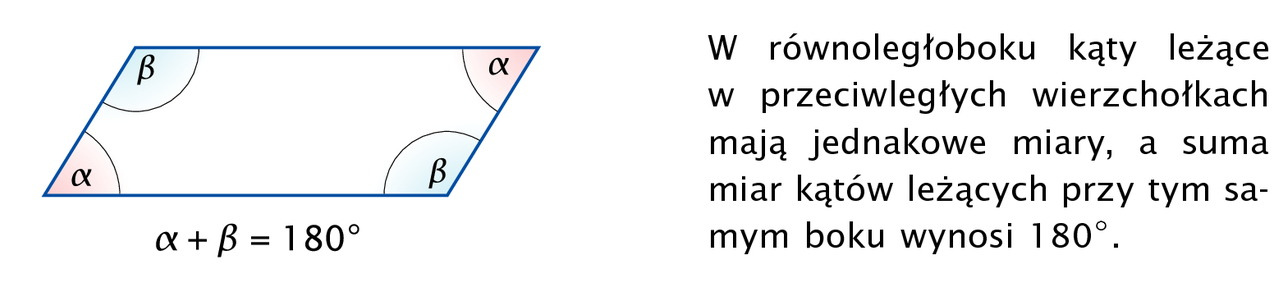 Suma kątów wewnętrznych w czworokącie wynosi 360⁰ Wykonaj zadanie 1 str. 130Zeszyt ćwiczeń:  str. 63.TESTY powtórzeniowe zamieszczone są w kolejnych plikach. Zadania z testów  rozwiąż na kartce (Można  wydrukować i rozwiązać). Zadania będą oceniane.POWODZENIA !!!